P E T U N J U K   U M U MSebelum mengerjakan ujian, telitilah terlebih dahulu jumlah dan nomor halaman yang terdapat pada naskah ujian.Tulislah nomor peserta Saudara pada lembar jawaban, sesuai dengan petunjuk yang diberikan oleh panitia.Bacalah dengan cermat setiap petunjuk yang berisi penjelasan cara menjawab soal.Jawablah terlebih dahulu soal-soal yang menurut Saudara mudah, kemudian lanjutkan dengan menjawab soal-soal yang lebih sukar sehingga semua soal terjawab.Tulislah jawaban Saudara pada lembar jawaban ujian yang disediakan dengan cara dan petunjuk yang telah diberikan oleh petugas.Untuk keperluan coret-mencoret dapat menggunakan tempat yang kosong pada naskah ujian ini dan jangan sekali-kali menggunakan lembar jawaban.Selama ujian Saudara tidak diperkenankan bertanya atau meminta penjelasan mengenai soal-soal yang diujikan kepada siapapun, termasuk pengawas ujian.Setelah ujian selesai, harap Saudara tetap duduk di tempat sampai pengawas datang ke tempat Saudara untuk mengumpulkan lembar jawaban.Perhatikan agar lembar jawaban ujian tidak kotor, tidak basah, tidak terlipat dan tidak sobek.Jumlah soal sebanyak 50 butir, setiap butir soal terdiri atas 5 (lima) pilihan jawaban.Kode naskah ujian ini Berikut ini adalah contoh aneka pakaian adat. Tentukanlah jenis pakaian adat yang berasal dari daerah Jawa Barat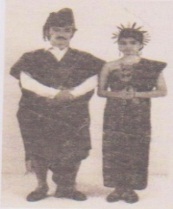 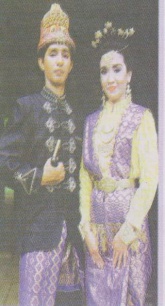 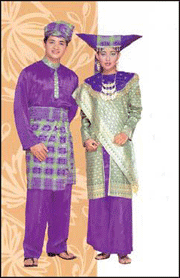 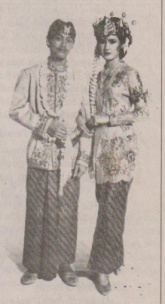 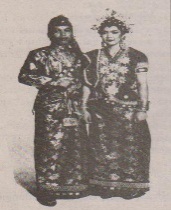 Budaya asing yang masuk ke Indonesia tidak selamanya bersifat negatif. Di bawah ini contoh pengaruh positif budaya asing ... .Semakin maraknya pengajian di kota-kota besarBerkembangnya budaya positifistik di kampusDigunakannya teknologi industriMunculnya gaya hidup hedonistikSemakin memudarnya budaya leluhur bangsaPerhatikan pernyataan dibawah ini.Ojeg sepeda diganti dengan ojeg motorInovasi dalam berpakaian di kalangan remajaMasuknya surat kabar ke daerah terpencilPetani mengganti cangkul dengan traktor ternakBerkembangnya pemakaian BlackBerry dikalangan pelajarDari pernyataan diatas, yang merupakan hubungan antar-budaya dalam bentuk substitusi  ditunjukkan 1, 2 dan 31, 2 dan 41, 2 dan 52, 3 dan 42, 3 dan 5Akulturasi adalah proses sosial yang timbul apabila sekelompok manusia dengan suatu kebudayaan tertentu dihadapkan pada unsur-unsur dari suatu kebudayaan asing sehingga unsur asing tersebut lambat laun diterima tanpa menghilangkan kepribadian asli mereka. Contoh bentuk akulturasi dalam organisasi ditunjukkan pada ... .Rapat pemilihan ketua organisasiSuasana debat dalam pembuatan program kerjaKebebasan dan demokratisasi dalam organisasiBerdoa bersama sebelum dan sesudah rapat pengurusMenghormati ketua organisasiPerhatikan contoh wujud budaya lokal di bawah ini!pawai budaya nusantara pada upacara Agustusanupacara pindahan rumah di suatu pedesaanpementasan kesenian masyarakat tradisional dalam acara pernikahanperayaan ulang tahun ke-17Dari contoh di atas yang termasuk wujud budaya aktivitas yang terdapat dalam masyarakat dan memperkaya budaya nasional adalah nomor ... .1 dan 21 dan 31 dan 42 dan 32 dan 4Contoh karakteristik ciri-ciri  budaya nasional adalah ... .Gotong-royong, kerja keras dan percaya pada hal-hal gaibToleransi, menabung dan hidup selaras dengan alamMandiri, percaya pada hal-hal gaib dan bekerja kerasEmpati, modern dan demokratisFeodal, mandiri dan kerja kerasPerhatikan contoh dibawah ini.Rencong KujangKerisMandauBadikDari pernyataan diatas, manakah yang merupakan senjata tradional daerah Aceh dan Dayak ... .1 dan 21 dan 31 dan 41 dan 52 dan 3Orang Arab di Indonesia telah hadir dan bergaul sejak lama dengan masyarakat Indonesia. Namun belum seluruhnya bisa terintegrasi ke dalam masyarakat dan budaya Indonesia. Dari ilustrasi tersebut dapat disimpulkan bahwa faktor penyebabnya adalah ... .proses asimilasi tidak berjalan dengan baikadanya penyimpangan dalam pemahaman tentang orang Arabmunculnya budaya baru yang tidak mudah ditiruadanya perbedaan asal usul nenek moyangpersepsi orang Indonesia yang memposisikan dirinya lebih rendahIndonesia adalah negara yang sangat besar dengan ribuan pulau dan ratusan suku. Hal ini sangat berpotensi sebagai pemicu konflik. Solusi yang harus dilakukan dalam menghadapi keberagaman tersebut adalah ... .Bersikap acuh tak acuh terhadap suku lainMengedepankan sukuisme dalam segala halMempelajari secara mendalam mengenai suku lainMengadakan pertemuan bulanan di keluarga besarBersikap toleransi terhadap keberagaman budayaAdanya keragaman budaya di sekolah mengajak pihak sekolah untuk menerima perbedaan-perbedaan sebagai kenyataan di dalam kehidupan bersama. Fungsi sekolah dalam menghadapi keragaman tersebut adalah ... .membuat peraturan agar setiap siswa harus mau menjalin perbedaanmenerima murid dengan mempertimbangkan sukunya mengklasifikasi siswa berdasarkan asal-usulnyabersikap toleransi terhadap keberagaman budayakeberagaman adalah sebuah berkahPerbedaan antara toleransi dan empati ditunjukan pada ... .Toleransi bermakna saling memberi, empati saling menerimaToleransi bermakna menghargai, empati merasakan hal yang samaToleransi bermakna mendukung, empati  mengawasiToleransi bermakna peduli, empati kasih sayangToleransi bermakna mengasihi, empati  bersimpatiDi bawah ini adalah contoh toleransi yang ditunjukkan terhadap keberagaman budaya ... .Ucok menonton Wayang Golek dengan Suroso meskipun ia kurang sukaJamal menghargai tetangganya yang berlainan agama untuk pergi ke tempat ibadahAnnisa menawarkan makan bersama dengan orang yang sedang duduk di sebelahnyaIwan merasa tertarik dengan pertunjukan yang sedang ia tontonSeorang pemuda sangat kagum atas penampilan penyanyi diatas panggungPerhatikan contoh dibawah ini.Sebagai alat integrasi dan adaptasi sosialSebagai bahasa pengantar di kelasSebagai bahasa komunikasiSebagai identitas bangsaSebagai alat untuk mempelajari sebuah ilmuMerujuk pernyataan diatas, fungsi bahasa secara umum ditunjukkan pada contoh nomor ... .1 dan 21 dan 31 dan 41 dan 52 dan 3Perhatikan pernyataan dibawah ini. InternalisasiIdentifikasi  Toleransi Sosialisasi Enkulturasi Simpati Dari pernyataan diatas, yang merupakan karakteristik dinamika budaya ditunjukkan pada nomor ... .1, 2 dan 31, 3 dan 41, 4 dan 51, 5 dan 62, 3 dan 5Gerak atau dinamika budaya sebenarnya merupakan gerak manusia yang hidup dalam masyarakat yang menjadi wadah kebudayaan. Gerak manusia terjadi karena adanya hubungan antar manusia (interaksi sosial), faktor-faktor pendorong dinamika budaya adalah sebagaimana di bawah ini:Perhatikan pernyataan dibawah ini.sifat kurang percaya pada kemampuan diri sendiriprasangka buruk terhadap hal-hal yang baruadanya kepentingan yang sudah tertanam dengan kuatperkembangan ilmu pengetahuan bertanggung jawab pada tugas yang telah diberikanBerdasarkan pernyataan diatas, faktor-faktor penghambat dinamika budaya sebagaimana ditunjukkan pada nomor … .1, 2 dan 31, 2 dan 41, 2, dan 52, 3 dan 42, 3 dan 5Perhatikan pernyataan dibawah ini.Kemauan bersama dan nasionalismeKesadaran dan kemauan untuk bersatuFanatisme dan patriotismeChauvinisme dan ethnosentrismePersatuan dan kesatuanMerujuk pada pernyataan diatas, usaha dalam mempertahankan integrasi ditunjukan pada nomor ... .1, 2 dan 31, 2 dan 41, 2 dan 52, 3 dan 42, 3 dan 5Perhatikan pernyataan berikut ini.Memiliki bendera Merah PutihBerseragam olah raga dalam kejuaraan atletikBerkerudung bagi orang yang beragama IslamBerkunjung ke daerah-daerah eksotis di IndonesiaMencintai dan menggunakan hasil produksi tanah airMerujuk pada pernyataan diatas, usaha mempertahankan integrasi nasional ditunjukkan pada         nomor ... .1 dan 21 dan 31 dan 41 dan 52 dan 3Dalam kehidupan berbangsa dan bernegara di Indonesia, lembaga agama memiliki peranan penting pada proses pewarisan budaya, hal ini disebabkan karena ... .Lembaga agama memberikan legitimasi adikodrati terhadap nilai dan normaLembaga agama sebagai sarana agar manusia selalu tunduk pada ajaran yang adaLembaga agama membentuk sikap-sikap terpuji terhadap pengikutnyaLembaga agama dapat menyatukan visi dan misi dari seluruh masyarakatLembaga agama tidak mengajarkan masalah-masalah politikPerbedaan peranan keluarga dalam pewarisan budaya pada masyarakat tradisional dan masyarakat modern adalah ditunjukkan pada ... .Perhatikan pernyataan di bawah!Merupakan alat informasi yang bersifat kultural dan individual Memiliki ciri  dari daerah yang masih dipertahankan oleh masyarakatMerupakan suatu sistem untuk mewakili benda, tindakan, gagasan, keadaanbentuk bahasa yang berbeda-beda dalam komunitasYang membedakan antara bahasa dengan dialek adalah nomor ... .1 dan 21 dan 31 dan 42 dan 32 dan 4Perhatikan pernyataan dibawah ini.Setiap kelompok memiliki perbedaan dengan kelompok lainDigunakan  oleh kelompok sosial tertentu Bersifat perseorangan/individuDidasarkan pada wilayah atau area Berhubungan dengan status sosial tertentuBerdasarkan pernyataan diatas, yang merupakan ciri-ciri dialek ditunjukkan pada ... .1 dan 21 dan 31 dan 41 dan 52 dan 3Perhatikan tabel dibawah ini.Dari tabel diatas, yang merupakan perbedaan yang benar mengenai penggunaan dialek dan bahasa di daerah Jawa Tengah dan Jawa Timur ditunjukkan pada huruf ... .Salah satu faktor penyebab terjadinya perbedaan antara bahasa dan dialek adalah ... .Perbedaan agamaPerbedaan pendapatanPerbedaan latar belakang kehidupanPerbedaan tingkat sosial di masyarakatPerbedaan jenis kelaminPenjelasan di bawah ini yang merupakan pengertian tradisi lisan adalah ... .sarana hiburan yang rutin dilaksanakan masyarakat secara lisankesaksian lisan yang disampaikan secara verbal dari generasi ke generasikisah budaya lokal yang bersumber dari cerita-cerita rakyatragam budaya yang berbentuk cerita nyata berkembang di masyarakatkisah nyata dari suatu daerah yang menyokong perkembangan kebudayaan nasionalPerhatikan pernyataan dibawah ini. Sebagai bahan cerita mengantar tidurSebagai bahan pementasan cerita saat hari kemerdekaanSebagai khasanah budaya IndonesiaSebagai cerita sehari-hari di kalangan pejabatMerujuk pernyataan diatas, yang merupakan fungsi tradisi lisan ditunjukkan pada nomor ... .1 dan 2 1 dan 31 dan 42 dan 32 dan 4Perhatikan contoh kasus berikut ini.semua adat istiadat yang berkembang di masyarakat bersumber dari cerita-cerita rakyatpetuah orang tua kepada anaknya selalu dikaitkan dengan unsur takhayul yang dipercayaigejala alam yang terjadi selalu dihubungkan dengan kekuatan yang ada diluar diri manusiaDari contoh kasus diatas, hal ini mengungkapkan bahwa tradisi lisan memiliki fungsi tertentu,       yaitu... .menjadikan pegangan hidup yang disadarimemperkaya khasanah budaya bangsa Indonesiamenjadi bahan cerita dalam pementasan cerita wayangmenjadi alternative dalam pemecahan masalah internal keluargamemiliki potensi konflik yang tinggiTanggamo adalah bentuk puisi sastra asal Gorontalo, Sulawesi Utara. Tanggamo menceritakan kisah yang sedang hangat atau peristiwa menarik di daerah setempat. Tanggamo juga digunakan untuk mensosialisasikan berbagai hal kepada masyarakat. Berdasarkan uraian diatas, tanggamo termasuk jenis kesenian ... .Seni sastra tulisSeni sastra lisanSeni artistikSeni pertunjukanSeni tariPerhatikan contoh dibawah ini.Pembacaan shalawat setelah selesai shalatSeorang ibu bercerita kepada anaknya menjelang tidurPementasan wayang kulit pada malam panggantian tahunPerang pantun dalam upacara pernikahan suku BetawiPementasan Dramatari Calonarang di TIMSeorang anak curhat kepada orangtuanyaMerujuk contoh diatas, yang merupakan tradisi lisan yang masih dipertahankan pada masyarakat di Indonesia ditunjukkan pada nomor ... .1, 2 dan 32, 3 dan 43, 4 dan 54, 5 dan 65, 6 dan 1Salah satu bukti bahwa tradisi lisan masih tetap bertahan dalam masyarakat Indonesia adalah ... .semua adat istiadat yang berkembang dalam masyarakat bersumber dari cerita-cerita rakyatsekolah melakukan kegiatan lomba mendongeng yang dilaksanakan pada acara hari kemerdekaanpetuah orang tua kepada anak-anaknya selalu dikaitkan dengan unsur tabuberbagai aktivitas masyarakat masih banyak diwarnai kepercayaan yang bersandar kepada tradisi lisangejala alam yang terjadi selalu dihubungkan dengan perbuatan dosaPerbedaan antara seni rupa murni dengan seni rupa terapan dalam kaitannya dengan ragam hias dan ekspresi sebagai akibat pengaruh unsur budaya, yaitu … .Baju koko dan tasbih adalah jenis khasanah budaya Indonesia yang bersumber pada ... .Kebudayaan ArabKebudayaan IndiaKebudayaan ChinaKebudayaan EropaKebudayaan IndonesiaPerhatikan gambar dibawah ini.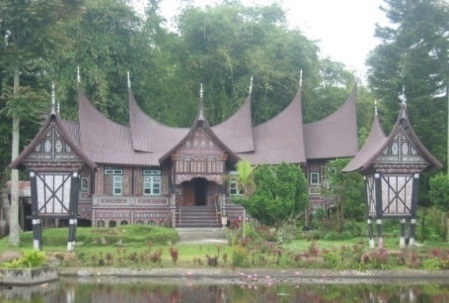 Gambar rumah adat diatas adalah rumah adat dari … .AcehMinangkabauBatakBetawiJawa baratSalah satu dari fungsi seni pertunjukan kontemporer di Indonesia adalah sebagai sarana … .mendapat pengakuan publikmendapat simpatik orang lainmencari keuntunganpengungkapan rasapendukung politik praktisPerhatikan contoh dibawah ini.Wayang KulitDidong KetoptakTari SamanBerdasarkan contoh diatas, kesenian pertunjukkan yang berasal dari daerah Aceh adalah ... .1 dan 21 dan 3 1 dan 42 dan 32 dan 4 Seni mempunyai beberapa fungsi dalam kehidupan manusia. Fungsi seni yang berhubungan dengan kebutuhan jiwa antara lain ditunjukkan pada ... .meningkatkan ketentraman hidupmemperoleh uang banyakmeneruskan adat dan nilai-nilai kebudayaanmenambah ikatan solidaritas di masyarakatmenghilangkan problema-problema hidupPehatikan tabel di bawah ini!Merujuk pada tabel tersebut, yang merupakan perbedaan mendasar antara agama wahyu dan bumi ditunjukkkan pada ... . 1 dan 21 dan 31 dan 42 dan 32 dan 4Budiawan adalah seorang mahasiswa yang memiliki kepercayaan bahwa dirumahnya bersemayam beberapa jenis roh jahat yang sering mengganggu diri dan keluarganya. Contoh diatas adalah jenis kepercayaan ... .AnimismePantheismePolitheismeSinkretisme DinamismePerhatikan pernyataan dibawah ini.Kepercayaan kepada benda-benda yang memiliki unsur ketuhananMempercayai benda pusaka peninggalan nenek moyangMenyembah pohon besar Berpuasa pada hari-hari khususBerdoa di makam yang dianggap keramatMerujuk pada pernyataan diatas, ciri-ciri kepercayaan dinamisme ditujukan pada nomor ... .1 dan 21 dan 31 dan 41 dan 52 dan 3Agama memiliki fungsi yang tak terbatas. Fungsi agama dalam kehidupan bermasyarakat ditunjukkan pada ... .Keharusan berpasangan dengan penganut agama yang samaMengajarkan beribadah agar masuk surgaSaling tolong menolong tanpa membeda-bedakan agama dan latar belakangBerwasiat dalam hal kebaikan kepada saudara kandungMengarahkan manusia untuk berbuat baik kepada orang tuaKeberagaman beragama adalah salah satu pemicu terjadinya konflik yang bisa berujung pada ketegangan antar-agama. Dalam hal ini agama memiliki fungsi sebagai ... .Menciptakan ruang untuk keberagaman budayaPelindung bagi pemeluknya dalam beribadahBentuk toleransi terhadap keberagaman agamaKhasanah budaya yang memperkaya kebebasan beragamaUsaha dalam meningkatkan pendapatanSejak zaman dahulu bangsa Indonesia telah mengenal teknologi pengairan secara sederhana dengan memanfaatkan air hujan. Sawah-sawah yang pengairannya mengandalkan air hujan dinamakan ... .Sawah irigasiSawah tadah hujanSawah teraseringSengkedanCounter PlanningPonsel adalah salah satu alat komunikasi massal. Saat ini perkembangannya bahkan telah sampai ke pelosok desa. Berdasar contoh diatas, ponsel adalah hasil dari penerapan IPTEK dalam bidang ... .TransportasiKomunikasiTeknologiPemerintahanIlmu PengetahuanPerhatikan pernyataan dibawah ini.Terbuka dengan interaksi antar bidang ilmu pengetahuanRendahnya tingkat pendidikan di masyarakatSikap berserah diri pada nasibBerpartisipasi aktif dalam kegiatan pendidikanMelakukan penelitian dalam upaya mengembangkan IPTEKBeragamnya keyakinan masyarakatMerujuk pada pernyataan diatas, hal yang membantu mempercepat proses penerimaan IPTEK dalam masyarakat ditunjukkan pada nomor ... .1, 2 dan 3 1, 3 dan 41, 4 dan 51, 5 dan 62, 4 dan 6Pengaruh positif IPTEK dalam bidang pendidikan adalah ... .Menerapkan kurikulum di sekolah yang sering bergonta-gantiMaraknya penggunaan social network di kalangan pelajar untuk mencari pasanganMenggunakan netbook di sekolah oleh guru untuk bermain gameMenggunakan internet untuk meng-copypaste tugas yang diberikan oleh guruPenggunaan internet untuk mengunduh berbagai jenis e-book pelajaranPonsel saat ini bukan hanya sebagai alat komunikasi. Ponsel telah dilengkapi dengan kamera, kemampuan untuk internet dan bahkan dengan berbagai macam model. Penggunaannya bukan hanya diperuntukkan untuk orang dewasa tapi juga anak usia sekolah dasar. Hal ini membuatnya sering disalahgunakan. Contoh diatas menggambarkan ... .Betapa anak kecil sekarang sudah modernKemampuan ekonomi orang Indonesia meningkatMedia elektronik bisa memberikan hal yang negatif bagi siapapunPermainan tradisional sudah kehilangan masanyaBangsa Indonesia sangat cepat merespons kemajuan teknologi dibelahan dunia lainPerhatikan pernyataan dibawah ini.Penggunaan gergaji mesin untuk memotong pohon di hutan lindung Jamu tidak hanya dikonsumsi oleh orang tua tapi juga anak usia mudaModel pakaian selalu berubah setiap waktuTrend lukisan tidak lagi hanya berkisar pada pemandanganJenis permainan Playstation telah mengalahkan permainan tradisionalMenjamurnya jasa home schooling di IbukotaMerujuk pernyataan diatas, contoh yang merupakan dampak IPTEK di bidang budaya adalah ... .1, 2 dan 31, 3 dan 41, 4 dan 51, 5 dan 62, 3 dan 5Perkembangan IPTEK terhadap kemajuan arsitektur pada masyarakat Indonesia adalah ... .Dibuat dengan material yang tidak tahan lamaPembangunannya tidak lagi melebar tapi meninggi untuk menghemat ruangDesainnya disesuaikan dengan rumah sekitarnyaHiasannya mengambil dari alam Pembuatannya dilakukan secara gotong royongMasyarakat petani di daerah pegunungan telah mewarisi teknologi bertani dari nenek moyang, misalnya mengendalikan erosi, menjaga kesuburan tanah dengan menerapkan teknologi terasering. Wacana diatas menyimpulkan bahwa … .Masyarakat Indonesia sangat berbudayaMasyarakat Indonesia tanggap dalam merespons IPTEKMasyarakat Indonesia tinggal di daerah pegununganMasyarakat Indonesia mengandalkan alam dalam mencukupi kebutuhannyaMasyarakat Indonesia hidup dari pertanianYang dimaksud study etnografi adalah ... .Ilmu tentang bangsa-bangsa di duniaSusunan adat istiadat suatu suku bangsa Deskripsi mengenai kebudayaan suatu bangsaAcuan budaya yang bersifat universal Gambaran masyarakat terasing PRAUJIAN NASIONALTAHUN PELAJARAN 2016 / 2017SE – DKI  JAKARTA & TANGERANG SELATAN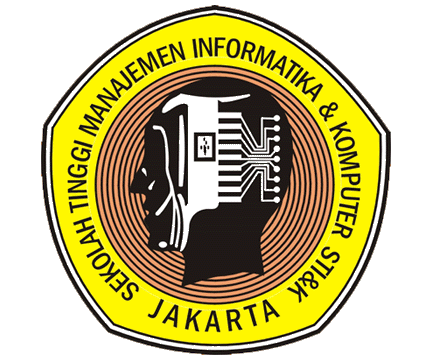 SMA / MAANTROPOLOGIProgram Studi BAHASAKerjasamaSTMIK JAKARTA STI&KdenganDINAS PENDIDIKAN DKI  JAKARTA DANDINAS PENDIDIKAN TANGERANG SELATAN32(Paket Soal B)No.Pendorong Dinamika BudayaABCDE1.2.3.4.5.6.ImitasiImajinasiIdentifikasiSinopsiSugestiSimpatiVVVV-V-VVVV-V-V-VVVV-VVVVVVVVVMasyarakat tradisionalMasyarakat modernApenyebarannya menggunakan hukum adatlembaga agama sangat mendominasiBpenyebaran didominasi oleh masyarakatpenyebaran didominasi oleh keluargaClembaga politik mempunyai peranan pentingorang yang berperan menyebarkanDmedia sosialisasi nilai yang efektifmenggunakan hasil – hasil kemajuan teknologi dalam penyebarannyaEpewarisan budaya didominasi oleh lembaga tertulispewarisan budaya tergantung pada masyarakatJawa Tengah Jawa TimurAMangan Ngakan BTuru  SareCSampean PanjenenganDMangkat Budal ETangi Wungu Seni rupa murniSeni rupa terapanA.Lukisan tradisionalLukisan karikaturB.Gambar tokoh pelukisGambar tokoh perupaC.Furniture rumah mewahPeralatan tempat tidurD.Seni patung atau seni pahatSeni dekor/seni grafisE.Arsitektur rumah tinggal Kerajinan khas daerahNoAgama WahyuAgama Bumi1.2.3.4.Berisi ajaran tentang kebenaranKonsep ketuhanan monotheismeSistem ajarannya terdiri dari ritual dan seremonialKebenaran ajaran berdasarkan kitab suci Berisi konsep ajaran yang meragukanKonsep ketuhanannya politheismeSistem ajarannya hanya terdiri dari seremonialKebenaran ajaran tidak tahan kritik terhadap akal manusia 